 BULLETIN D’ADHESION 2021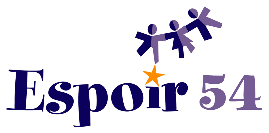 Enregistré par ……………………………………………….……………Date : ….…………………………………………………………….2021NOM : ………………………………………………………………………..….Prénom :…………………………………………………………………….Adresse : …………………………………………………………………………………………..………………………………………………………………..CP : ……………..………………….Ville : ………………………….……………………………………………………………………………………………… : ………………………………………………………………………..………Email : …………………………………………………………….……………Merci de bien vouloir retourner ce coupon avec votre règlement libellé à l’ordre d’Espoir 54 à l’adresse ci-dessous :ESPOIR 54 – 25 rue de Saurupt – 54000 NANCYEn application des articles 38 à 40 de la loi n°78-17 du 6 janvier 1978, modifiée par la loi n°2004-801 du 6 août 2004, relative à l’informatique, aux fichiers et aux libertés, vous disposez d’un droit d’accès, de rectification, de modification et de suppression des données qui vous concernent.Usager – Personne accueillie à Espoir 54Cotisation ……………………………………………………     5 €Cotisation + frais envoi du bulletin ……     8 €Autre montant (supérieur à 8 €) … …… ………..€Type de règlement :    Espèces      ChèqueAdhésion ordinaire à Espoir 54Adhésion ordinaire …………………………………     15 €Don  30€  50€  75€  150€ (seuls les dons font l’objet d’un reçu fiscal) Autre montant…………………. …… ………..€Type de règlement :    Espèces      Chèque